SPONTANEOUS SPEAKING ACTIVITY – TOPIC: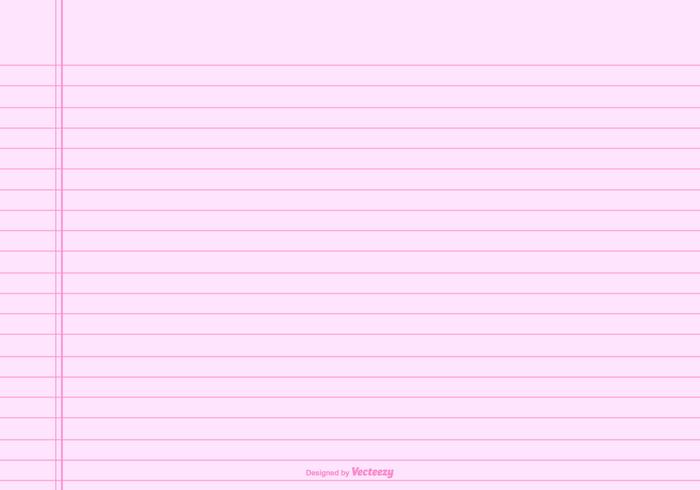 